Full Name of Party Filing this DocumentMailing Address (Street or Post Office Box)City, State, and Zip CodeTelephone NumberEmail Address (if any)IN THE DISTRICT COURT OF THE 	JUDICIAL DISTRICT OF THE STATE OF IDAHO, IN AND FOR THE COUNTY OF 	Instructions.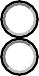 This report must provide the court with a complete picture of your proposed plans for the person for whom you petitioned or the person under guardianship in the next year.Sometimes the information for the care plan can be included in the petition you file to become a guardian. Check with the court about your need to file this care plan.As a guardian you will also be required to file status reports:The first status report is due within 30 days after the anniversary date of your appointment.A status report is due every following year within 30 days after the anniversary date of your appointment.A final status report is due within 30 days after the resignation, removal, or termination of the appointment unless the judge orders otherwise.Please type or print clearly using black ink.After completing this report, you must sign it under penalty of perjury.File with the clerk of the court, provide copies to individuals as ordered by the court, and keep a copy for your records.SECTION I – Answer the following questions about the person for whom you petitioned or the person under guardianship (Referred to as “Person” below).Name: 	Physical address: 	Contact number(s): Residence: 			 Cell: 		Work: 	 Fax: 		Email: 	 Type of residence:Proposed Guardian’s Home	 Own Home	Rental Certified Family Home/Group Home	Intermediate Care Facility Temporary Medical Facility	 Assisted Living or Nursing homeRelative’s home; describe relationship: 	 Other: 	Is the residence expected to change in the next 12 months? Yes	 No	 Unknown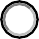 If yes, explain why: 	What is your relationship to the Person? 	List other individuals living in the household and their relationship to the Person and each other: (Write “N/A” if living in a hospital, medical facility, assisted living, or nursing home): 	Has a conservator also been appointed? Yes	 No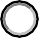 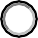 Name of conservator: 	 Address: 	 Phone number: 	List the individuals you consulted with in preparation of this care plan: (including family members, friend(s), care and medical providers, case managers, attorney(s), service providers, Guardian ad Litem) 	Describe the information or opinion provided to you by the individuals listed above (attach any document, reports, or information you were provided): 	Have you considered alternatives to guardianship (supported decision-making, powers of attorney)?  Yes	 No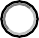 If no, why not? 	Describe any efforts you made to encourage and support decision-making by the Person:SECTION II – Services.(Services may include outpatient treatment, treatment plans, therapy, rehabilitation, social, counseling, person centered plan, etc.)Describe any current or past wishes or instructions made by the Person, regarding services:Describe any services the Person currently receives: 	Describe any proposed changes to services in the next year: 	Would the Person benefit from any additional services or assistance with decision-making?  Yes	 No	 Unknown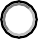 Please explain: 	SECTION III – Medical (attach any records, reports, or documentation).Describe any current or past wishes or instructions made by the Person, regarding medical services: 	Does the Person have any of the following?Medical powers of attorney	Living Will	POST/DNR/DNIDescribe the Person’s physical health: Poor	 Fair	 Good	 Excellent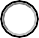 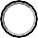 If poor or fair, please explain: 	Describe the Person’s mental health: Poor	 Fair	 Good	 ExcellentIf poor or fair, please explain: 	Describe any medical and/or mental health treatment the Person may receive in the next 12 months: 	Would the Person benefit from any additional medical and/or mental health services?  Yes	 No	 UnknownPlease explain: 	SECTION IV - Employment, Education, and Training.Describe any current or past wishes or instructions made by the Person, regarding employment, education, and training: 	Is the Person employed or involved in any educational or training programs?  Yes	 No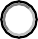 Please explain: 	Describe any proposed or anticipated changes in employment, education, and training in the next 12 months: 	SECTION V - Social And Cultural Activities (attach any records, reports, or documentation).Describe any current or past wishes or instructions made by the Person, regarding social and cultural activities: 	Describe the Person’s relationships and activities with friends, family, boyfriend, girlfriend, and community: 	Describe activities the Person is currently involved in, including hobbies, clubs, affiliations, volunteering, religious activities: 	Describe any proposed or anticipated changes to these activities: 	Describe any online/social media activities by the Person (Facebook, LinkedIn, e-mail accounts, Twitter, Instagram, etc.): 	Describe any concerns related to the Person’s social and cultural activities/relationships:CERTIFICATION UNDER PENALTY OF PERJURYI certify under penalty of perjury pursuant to the law of the State of Idaho that the foregoing is true and correct.Date Submitted: 	Proposed Guardian/Guardian’s SignatureTyped/Printed NameStreet or Post Office AddressCity, State and Zip CodeTelephone Number(s)Fax NumberEmailCERTIFICATE OF SERVICEI certify that on (date) 	I served a copy to: (name all parties in the case other than yourself)IN THE MATTER OF THE GUARDIANSHIP OFan Adult. a Minor.Case No. 	 Proposed Guardianship Care PlanPerson under proposed guardianship(Name)(Street or Post Office Address) (City, State, and Zip Code)Attorney or Guardian ad Litem(Name)(Street or Post Office Address) (City, State, and Zip Code)(Name)(Street or Post Office Address) (City, State, and Zip Code)(Name)(Street or Post Office Address) (City, State, and Zip Code)(Name)(Street or Post Office Address) (City, State, and Zip Code)By e-mail: 	 By mailBy fax (number): 	By personal deliveryBy e-mail: 	 By mailBy fax (number): 	By personal deliveryBy e-mail: 	 By mailBy fax (number): 	By personal deliveryBy e-mail: 	 By mailBy fax (number): 	By personal deliveryBy e-mail: 	 By mailBy fax (number): 	By personal deliveryTyped/Printed NameGuardian’s Signature